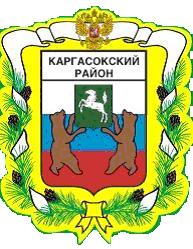 МУНИЦИПАЛЬНОЕ ОБРАЗОВАНИЕ «КАРГАСОКСКИЙ РАЙОН» ТОМСКОЙ ОБЛАСТИАДМИНИСТРАЦИЯ КАРГАСОКСКОГО РАЙОНАПОСТАНОВЛЕНИЕс. Каргасок В соответствии со статьёй 45 Градостроительного Кодекса Российской Федерации от 29.12.2004 №190-ФЗ, Федеральным законом от 06.10.2003 №131-ФЗ «Об общих принципах организации местного самоуправления  в Российской Федерации», рассмотрев обращение ООО «УК Проект Групп» от 22 сентября 2020 г. № 983-03 и схему расположения объекта Администрация Каргасокского района постановляет:1. Разрешить ООО «УК Проект Групп» подготовку документации по планировке и межеванию территории по объекту «Дооснащение ИТСО ГРС Александровского ЛПУ МГ» в соответствии со статьями 42, 43, 45 и 46 Градостроительного кодекса Российской Федерации и действующим градостроительным законодательством.2. ООО «УК Проект Групп» до утверждения документации по планировке территории применительно к землям лесного фонда согласовать с органами государственной власти осуществляющими предоставление лесных участков в границах земель лесного фонда.3. Настоящее постановление вступает в силу со дня его официального опубликования (обнародования).М.Е. Колотов8(38253) 2-13-5428.09.2020                                                                                                                                                               № 185О подготовке документации по планировке территории (проекта планировки и проекта межевания территории) по объекту: «Дооснащение ИТСО ГРС Александровского ЛПУ МГ»И.о. Главы Каргасокского района                                                                           Ю.Н. Микитич